Pagamento Iscrizioni	211. Comunicazioni della f.i.g.c.	232. Comunicazioni della lega nazionale dilettanti	232.1 Comunicati Ufficiali L.N.D.	233. Comunicazioni del Comitato Regionale Lombardia	243.1 Consiglio Direttivo	243.2 Segreteria	243.2.1 iscrizioni ai campionati organizzati dal comitato regionale lombardia – l.n.d. – stagione sportiva 2022/2023	243.2.2 UTILIZZO GIOVANI CALCIATORI STAGIONE 2022/2023	303.2.3 ORARI PER GARE DI CAMPIONATO LND - stagione sportiva 2022/2023	313.2.5 elenco fusioni stagione sportiva 2022/2023	323.2.6 GRADUATORIE DI MERITO CAMPIONATO juniores provinciale UNDER 19	323.2.7 Completamento Organici Campionati Regionali Stagione Sportiva 2022/2023	334. Comunicazioni per l’attività del Settore Giovanile Scolastico del C.R.L.	334.2 Attività di competenza s.g.s.	334.2.1 Pubblicazione circolare UFFICIALE	335. Notizie DELLA DELEGAZIONE DI MONZA	345.1 Campionati S.G.S. 2021/2022 e limiti di età	345.2 DATE INIZIO CAMPIONATI	345.3 NUMERI UTILI	345.4 desiderate 22/23	355.5 AVVISO IMPORTANTE SULLE ISCRIZIONI	355.6 TESSERAMENTO DIRIGENTI	355.7 DeROGA CAMPO FUORI COMUNE	356. Notizie su Attività Agonistica	367. Giustizia di Secondo Grado Territoriale	367.1 Corte sportiva di appello territoriale del crl	367.2 Tribunale Federale Territoriale del CRL	368. Rettifiche	368.1 RETTIFICHE	369. Legenda	37Legenda Simboli Giustizia Sportiva	371. Comunicazioni della f.i.g.c.Nessuna Comunicazione2. Comunicazioni della lega nazionale dilettanti 2.1 Comunicati Ufficiali L.N.D.Di seguito si pubblicano:C.U. n. 14: “CU n. 8/A FIGC - Modifica art. 103 NOIF”https://www.lnd.it/it/comunicati-e-circolari/comunicati-ufficiali/stagione-sportiva-2022-2023/9164-comunicato-n-14-cu-n-8-a-figc-modifica-art-103-noif/file C.U. n. 16: “CU n. 12/A FIGC - Modifica art. 99 NOIF”https://www.lnd.it/it/comunicati-e-circolari/comunicati-ufficiali/stagione-sportiva-2022-2023/9166-comunicato-n-16-cu-n-12-a-figc-modifica-art-99-noif/file C.U. n. 17: “ ” https://www.lnd.it/it/comunicati-e-circolari/comunicati-ufficiali/stagione-sportiva-2022-2023/9167-comunicato-n-17-cu-n-13-a-figc-proroga-termine-norme-transitorie-art-17-e-art-18-regolamento-settore-tecnico/file C.U. n. 19: “Tutela assicurativa tesserati e dirigenti LND”https://www.lnd.it/it/comunicati-e-circolari/comunicati-ufficiali/stagione-sportiva-2022-2023/9169-comunicato-n-19-tutela-assicurativa-tesserati-e-dirigenti-lnd/file 3. Comunicazioni del Comitato Regionale Lombardia3.1 Consiglio DirettivoNessuna comunicazione3.2 Segreteria3.2.1 iscrizioni ai campionati organizzati dal comitato regionale lombardia – l.n.d. – stagione sportiva 2022/2023TERMINI DI ISCRIZIONE CAMPIONATI E TORNEISi comunicano di seguito i termini di iscrizione ai vari Campionati e Tornei Regionali, Provinciali e Locali inerenti alla Stagione Sportiva 2022/2023. I termini finali sottoindicati hanno carattere perentorio. La domanda di iscrizione, completa di quanto richiesto documentalmente ed economicamente, dovrà dunque pervenire, a pena di decadenza, entro il termine previsto per l’iscrizione al Campionato di competenza. Sul punto si comunica che farà fede la data di deposito telematico della domanda stessa presso il Comitato.Si consiglia dunque alle Società, dopo l’apertura delle iscrizioni, di depositare le domande in largo anticipo rispetto al termine finale cosicché in caso di inadempienze vi potrà essere la possibilità di integrare le carenze documentali e/o di carattere economico entro il termine finale fissato. QUOTE ISCRIZIONESi comunicano di seguito le quote di iscrizione ai vari Campionati e Tornei Regionali, Provinciali e Locali inerenti alla Stagione Sportiva 2022/2023. PROCEDURA DI DEMATERIALIZZAZIONE E MODULISTICASi ricorda a tutte le Società che, come nelle stagioni precedenti, la compilazione della modulistica deve essere necessariamente effettuata tramite accesso all’apposita area riservata del sito www.lnd.it - area società - immettendo password e login. Tutta la documentazione relativa alle iscrizioni dovrà essere stampata e regolarmente controfirmata in tutti gli spazi previsti (l’autocertificazione è necessaria solo per il legale rappresentante). La modulistica da timbrare, firmare e trasmettere con firma elettronica e riguardante l’iscrizione ai nuovi campionati della stagione sportiva 2022/23 deve essere esclusivamente quella prodotta e stampata dopo la resa definitiva delle iscrizioni (dalla sezione “riepilogo costi”) e non quella recuperabile dalle singole sezioni.Dunque non verranno convalidati documenti trasmessi prima della resa definitiva delle iscrizioni.Si ricorda, inoltre, che i documenti relativi alla sezione DATI SOCIETA’  REGISTRO CONI devono essere caricati esclusivamente dalle Società che non hanno provveduto nelle passate stagione o nel caso di nuovi documenti (Statuto) registrati all’Agenzia dell’Entrate.RIATTIVAZIONE FIRMA ELETTRONICA Si comunica che per il ripristino della firma elettronica dei dirigenti già abilitati nella passata stagione si dovrà procedere come segue:- Inserire nel nuovo organigramma (su portale società) il nominativo del dirigente con delega alla firma.- Nella sezione “Firma Elettronica”, Sezione “Gestione Profili”, selezionare “Riattivazione PIN”.- Inserire il Codice Fiscale del dirigente e confermare con il tasto “Richiedi Riattivazione”.Dopo tale operazione la firma elettronica risulterà abilitata.RATEIZZAZIONE E PAGAMENTO ISCRIZIONI Per la Stagione Sportiva 2022/2023 il C.R. Lombardia ha aderito alla possibilità di rateizzare il costo di iscrizione in favore delle Società, nei limiti concessi dalla Lega Nazionale Dilettanti (limitatamente ad acconto spese gestione e quota assicurativa). L’importo complessivo sarà suddiviso secondo il piano di rateizzazione reperibile su Portale Società (“Iscrizioni Regionali e Provinciali” -> Sezione “Gestione Pagamenti Iscrizioni” -> Selezionare “Pagamento documenti iscrizioni” -> e successivamente “Scadenzario Documenti di Iscrizione”).Per il pagamento della prima rata di iscrizione si prega le Società anzitutto di verificare per tempo la disponibilità di credito del proprio wallet “ISCRIZIONI”. Successivamente per poter procedere al pagamento della stessa si acceda al Portale Società: selezionare “Iscrizioni Regionali e Provinciali” – Sezione “Gestione Pagamenti Iscrizioni” – Selezionare “Pagamento documenti iscrizione da portafoglio” – e successivamente “Procedi con il pagamento”. Inserire l’importo come reperibile in “Scadenzario Documenti di Iscrizione” e confermare il pagamento.La Società troverà nella propria area l’elenco delle ricevute emesse e potrà provvedere alla relativa stampa.In caso di mancanza fondi sul proprio wallet “ISCRIZIONI” si dovrà procedere alla sua RICARICA (che troverete in “Portafoglio Pag. attività regionale e provinciale” -> poi selezionare “inserimento richiesta di ricarica Portafoglio) mediante i seguenti metodi:- Trasferimento tra wallet (immediato)- MAV light bancario (4/5 giorni lavorativi)- MAV light SisalPay   (4/5 giorni lavorativi)- Carta di Credito, mybank (immediato)Per urgenze è possibile effettuare ricariche dei wallet anche presso gli Sportelli Unici presenti presso le Delegazioni Provinciali e il C.R. Lombardia mediante pagamento POS, assegni circolari e contanti.Per eventuali problematiche le Delegazioni Provinciali e il Comitato Regionale sono a disposizione per l’ausilio necessario. Le Società di nuova affiliazione dovranno versare a titolo di acconto spese assicurative (giocatori e dirigenti), la quota aggiuntiva di € 1000,00= (quota ridotta ad euro 500,00 se trattasi di società di Calcio a Cinque). Tale somma sarà direttamente imputata nel riepilogo costi sul Portale Società.GRATUITA’ DEI DIRITTI DI ISCRIZIONECome riportato su C.U. n. 1 del 01.07.2022 di L.N.D.: a) alle Società che si affilieranno alla F.I.G.C. nella Stagione Sportiva 2022/2023 e parteciperanno con una propria squadra al Campionato di Terza Categoria 2022/2023 sarà riconosciuta la gratuità dei diritti di iscrizione a detto Campionato; b) gratuità dei diritti di iscrizione riconosciuta anche alle Società che nella Stagione Sportiva 2022/2023 verranno autorizzate a effettuare il cambio di status da S.G.S. “pure” a L.N.D., qualora nella medesima Stagione Sportiva 2022/2023 si iscrivano con una propria squadra al Campionato di Terza Categoria;c) alle Società affiliatesi alla F.I.G.C. nella Stagione Sportiva 2021/2022 per partecipare ad attività Juniores “pura”, qualora nella Stagione Sportiva 2022/2023 si iscrivano con una propria squadra al Campionato di Terza Categoria, sarà riconosciuta la gratuità dei diritti di iscrizione.d) alle Società della L.N.D. iscritte ai Campionati Nazionali, Regionali e Provinciali di Calcio a undici maschile, che partecipino per la prima volta con una propria squadra ai Campionati Regionali o Provinciali di Calcio a 11 Femminile organizzati dai Comitati Regionali nella Stagione Sportiva 2022/2023, verrà riconosciuta la gratuità dei diritti di iscrizione al Campionato Regionale o Provinciale di Calcio a 11 Femminile, quale concorso alla diffusione e promozione dell’attività femminile sul territorio. Detta gratuità si applica anche alle Società di Calcio a 11 maschile che, affiliate alla F.I.G.C. nella Stagione Sportiva 2022/2023, intendano partecipare con una propria squadra a Campionati di Calcio a 11 Femminile. Si applica, inoltre, alle Società che, affiliate alla F.I.G.C. nella Stagione Sportiva 2022/2023, intendano partecipare con una propria squadra esclusivamente a Campionati di Calcio a 11 Femminile. Tale gratuità è, altresì, riconosciuta alle Società che nella Stagione Sportiva 2022/2023 verranno autorizzate a effettuare il cambio di status da S.G.S. “pure” a L.N.D., qualora nella medesima Stagione Sportiva 2022/2023 si iscrivano con una propria squadra a Campionati Regionali o Provinciali di Calcio a 11 Femminile;e) le Società della L.N.D. partecipanti ai Campionati Nazionali, Regionali e Provinciali di Calcio a undici maschile e femminile possono, facoltativamente, partecipare con una propria squadra ai Campionati di Calcio a Cinque maschile, organizzati dai Comitati Regionali, con l’osservanza delle disposizioni all’uopo previste. Alle Società che si avvarranno di tale facoltà, per la prima volta, nella Stagione Sportiva 2022/2023, verrà riconosciuta la gratuità dei diritti di iscrizione al Campionato Provinciale di Calcio a Cinque Maschile di Serie D. Detta gratuità si applica anche alle Società “pure” di Calcio a Cinque maschile e femminile affiliate nella Stagione Sportiva 2022/2023, nonché alle Società di Calcio a 11 maschile e femminile che, affiliate alla F.I.G.C. nella medesima Stagione Sportiva, intendano partecipare con una propria squadra anche al Campionato Provinciale di Calcio a Cinque Maschile di Serie D. Tale gratuità è, altresì, riconosciuta alle Società che nella Stagione Sportiva 2022/2023 verranno autorizzate a effettuare il cambio di status da S.G.S. “pure” a L.N.D., qualora nella medesima Stagione Sportiva 2022/2023 si iscrivano con una propria squadra al Campionato Provinciale di Calcio a Cinque Maschile di Serie D. Le Società della L.N.D. partecipanti ai Campionati Nazionali, Regionali e Provinciali di Calcio a undici maschile e di Calcio a Cinque maschile possono, facoltativamente, partecipare con una propria squadra ai Campionati di Calcio a Cinque Femminile, organizzati dai Comitati Regionali, con l’osservanza delle disposizioni all’uopo previste. Alle Società che si avvarranno di tale facoltà, per la prima volta, nella Stagione Sportiva 2022/2023, verrà riconosciuta la gratuità dei diritti di iscrizione al Campionato Regionale o Provinciale di Calcio a Cinque Femminile, quale concorso alla diffusione e promozione dell’attività femminile sul territorio. Detta gratuità si applica anche alle Società “pure” di Calcio a Cinque Femminile affiliate nella Stagione Sportiva 2022/2023, nonché alle Società di Calcio a 11 maschile e di Calcio a Cinque maschile che, affiliate alla F.I.G.C. nella medesima Stagione Sportiva, intendano partecipare con una propria squadra anche al Campionato di Calcio a Cinque Maschile Serie D o al Campionato di Calcio a Cinque Femminile. Tale gratuità è, altresì, riconosciuta alle Società che nella Stagione Sportiva 2022/2023 verranno autorizzate a effettuare il cambio di status da S.G.S. “pure” a L.N.D., qualora nella medesima Stagione Sportiva 2022/2023 si iscrivano con una propria squadra a Campionati Regionali o Provinciali di Calcio a Cinque Femminile.CONDIZIONI INDEROGABILI PER l’ISCRIZIONE AI CAMPIONATI (ART. 31 REG. L.N.D.)Si ricorda che ai sensi dell’art. 31 del Regolamento della Lega Nazionale Dilettanti, costituiscono condizioni inderogabili per l’iscrizione ai Campionati regionali e provinciali:a) la disponibilità di un impianto di gioco omologato, dotato dei requisiti previsti dall’art. 34 del Regolamento della Lega Nazionale Dilettanti;(NDR: sul punto si ricorda che, in caso di Erba Artificiale, l’omologazione del manto rilasciata da LND Servizi Srl non sostituisce l’omologazione dell’Impianto Sportivo invece rilasciata dal C.R. Lombardia). b) l’inesistenza di situazioni debitorie nei confronti di Enti federali, Società e tesserati; (NDR: ne consegue che, entro il termine ultimo dell’iscrizione ai Campionati per la Stagione 2022/2023, dovranno essere integralmente saldati tutti i debiti relativi alla Stagione Sportiva 2021/2022 nei confronti di Enti federali, Società e tesserati. Non è prevista alcuna possibilità di deroga o dilazione di tali somme). c) il versamento delle seguenti somme dovute a titolo di diritti e oneri finanziari:     - Tassa associativa alla L.N.D.;     - Diritti di iscrizione ai Campionati di competenza;     - Assicurazione tesserati;     - Acconto spese per attività regionale e organizzazione.AMMISSIONI DELLE SOCIETA’ AI CAMPIONATI E TORNEIIl Consiglio Direttivo del Comitato Regionale delibererà sulla definitiva ammissione delle Società ai Campionati e Tornei della Stagione Sportiva 2022/23 nel corso di una riunione a tale scopo convocata.ATTESTATO DI IDONEITA’ DEL COMUNE O ENTE PROPRIETARIO IMPIANTO SPORTIVOAl fine di garantire il regolare svolgimento delle manifestazioni, è necessario che per l’impianto sportivo, oltre all’omologazione sia stato rilasciato dal rispettivo Comune di appartenenza, ovvero dall’Ente proprietario dell’Impianto, l’attestato di completa idoneità, sia dal punto di vista normativo sulla sicurezza che sull’agibilità, del campo di giuoco e degli annessi servizi e strutture a corredo, come da modello che sarà messo a disposizione delle Società a tempo debito in forma telematica.DELEGA NEGOZIAZIONE DIRITTI IMMAGINE, PUBBLICITARI E COMMERCIALISi rappresenta che all’atto di iscrizione tutte le Società aderenti a ciascun Comitato dovranno necessariamente sottoscrivere, a cura del proprio Legale Rappresentante, delega alla Lega Nazionale Dilettanti per la negoziazione dei diritti di immagine, pubblicitari e commerciali. Anche in questo caso il relativo modello sarà messo a disposizione delle Società a tempo debito in forma telematica. MODALITA’ PER CAMBIO DI PRESIDENTE (LEGALE RAPPRESENTANTE) ALL’TTO DELL’ISCRIZIONE DELLA STAGIONE 2022/2023Si comunica che nel caso in cui una società effettui un cambio di Presidente tra la fine della stagione sportiva 2021/2022 e l’inizio della nuova stagione 2022/2023, è obbligatorio inserire all’atto dell’iscrizione on-line il verbale di assemblea che attesti tale variazione. Il verbale deve essere timbrato e firmato dai presenti ed in particolare deve riportare sia la firma del presidente dimissionario che del nuovo (nel caso in cui il presidente dimissionario non possa firmarlo, deve essere allegata una sua lettera di dimissioni debitamente firmata). Tale documento andrà inserito nell’apposita cartella “Copia Verbale Consiglio Direttivo-Assemblea Soci” selezionabile nella sezione “Riepilogo Costi” -> “Gestione Allegati” (visibile solo dopo aver compilato l’iscrizione della prima squadra) e firmato contestualmente all’inoltro dell’iscrizione. Il medesimo verbale si deve allegare anche tra i documenti dell’iscrizione, nella fattispecie in un unico pdf insieme all’organigramma. Si ricorda che il cambio di Presidente (Legale Rappresentante) deve essere effettuato anche all’Agenzia delle Entrate e comunicato al Registro CONI inoltrando alla mail registro@coni.it i seguenti documenti: • l’organigramma 2022/23 dove compare il nuovo presidente • verbale di assemblea del cambio di Presidente • certificato di attribuzione dell’Agenzia delle Entrate con nominativo del nuovo presidente Inserimento atto costitutivo e statuto nei “Dati Societari” -> “Registro CONI” Tutte le società per poter risultare correttamente affiliate al CONI devono aver caricato nelle passate stagioni sportive il proprio Atto Costitutivo e/o Statuto nell’area riservata LND. Per verificare la corretta presenza di tali documenti, le società possono entrare nella propria area riservata del portale CONI e controllare che nella sezione “Documenti” appaiano i pdf Atto Costitutivo e/o Statuto correttamente caricati dall’organismo FIGC. Nel caso di nuove affiliate o di società che non abbiano mai provveduto al caricamento di tali documenti, si deve procedere con l’inserimento degli stessi nell’area riservata LND sezione “Dati Societari” selezionando “Registro CONI” e firmarli elettronicamente come da prassi. Si ricorda inoltre che tutti i documenti da caricare in tale apposita sezione devono essere regolarmente registrati all’Agenzia delle Entrate (o con atto notarile) e quindi riportare il timbro con data di registrazione. Nel caso in cui l’affiliata non sia più in possesso dell’Atto Costitutivo, dovrà caricare solamente l’ultimo Statuto depositato. Altra condizione necessaria per poter essere correttamente affiliati al CONI è la congruità tra Registro CONI e Organigramma LND riguardo al Legale Rappresentante. Per eventuali chiarimenti rivolgersi all’Ufficio Sportello Unico 02/21722209 – 02/21722261 3.2.2 UTILIZZO GIOVANI CALCIATORI STAGIONE 2022/2023Si riporta quanto già pubblicato su Comunicato Ufficiale n. 68 del 05.05.2022 del C.R. Lombardia circa la disciplina di utilizzo dei giovani calciatori per la corrente stagione sportiva 2022/2023.ECCELLENZA1 calciatore nato dal 01.01.2002 in poi1 calciatore nato dal 01.01.2003 in poi1 calciatore nato dal 01.01.2004 in poiPROMOZIONE1 calciatore nato dal 01.01.2002 in poi1 calciatore nato dal 01.01.2003 in poi1 calciatore nato dal 01.01.2004 in poiPRIMA CATEGORIA1 calciatore nato dal 01.01.2000 in poi1 calciatore nato dal 01.01.2001 in poi1 calciatore nato dal 01.01.2002 in poiSECONDA CATEGORIA2 calciatore nato dal 01.01.2000 in poi1 calciatore nato dal 01.01.2001 in poiTale obbligo non sussiste:a) in caso di espulsione dal campo;b) in caso di infortunio dei calciatori delle suddette fasce d'età, ove siano state già effettuate tutte le sostituzioni consentite.Eventuali sostituzioni dei suddetti calciatori debbono essere effettuate con calciatori appartenenti alla stessa fascia di età, oppure ad una fascia di età inferiore a quella prevista. Per quanto riguarda la categoria Juniores, il C.R. Lombardia ha ottenuto l’autorizzazione dalla L.N.D. per l’utilizzo dei seguenti calciatori “fuoriquota” per la prossima stagione sportiva:JUNIORES REGIONALE U19 A e B:4 calciatori “fuoriquota” nati da 01.01.2003JUNIORES PROVINCIALE U19:6 calciatori “fuoriquota” nati da 01.01.2002 L’inosservanza delle predette disposizioni sarà punita con la sanzione della perdita della gara prevista dal Codice di Giustizia Sportiva, fatte salve ulteriori sanzioni.3.2.3 ORARI PER GARE DI CAMPIONATO LND - stagione sportiva 2022/2023	 Si ricorda alle Società che per le gare di CAMPIONATO di ECCELLENZA, PROMOZIONE, PRIMA e SECONDA CATEGORIA gli orari da considerare sono quelli UFFICIALI.Per richiedere ORARIO PARTICOLARE è necessario fare richiesta scritta al CRL allegando la medesima anche al documento di iscrizione.La richiesta deve essere inoltrata all’UFFICIO PROGRAMMAZIONE GARE all’indirizzo mail affarigeneralicrl@lnd.it; in seguito il CRL valuterà la possibilità di concedere tale variazione.Pertanto tutti gli orari inseriti in fase di compilazione delle domande di iscrizione dei Campionati sopra citati verranno cancellati.   3.2.5 elenco fusioni stagione sportiva 2022/2023Di seguito si pubblica elenco delle FUSIONI presentate ed approvate da parte della F.I.G.C:FUSIONI 2022/2023Approvate:3.2.6 GRADUATORIE DI MERITO CAMPIONATO juniores provinciale UNDER 19In allegato al presente C.U. si pubblica graduatoria di merito campionato JUNIORES PROVINCIALE UNDER 19.3.2.7 Completamento Organici Campionati Regionali Stagione Sportiva 2022/2023Si rende noto che gli organici pubblicati nel C.U. n°1 del C.R.L. subiranno variazioni a seguito di:richieste di INATTIVITA’richieste di RINUNCIA richieste di FUSIONI completamento di ORGANICIattingendo dalle varie GRADUATORIE di MERITO laddove è possibile.SECONDA CATEGORIASocietà AMMESSE da GRADUATORIA di MERITO pubblicata sul C.U. n°86 CRL del 24 Giugno 20224. Comunicazioni per l’attività del Settore Giovanile Scolastico del C.R.L.4.2 Attività di competenza s.g.s.4.2.1 Pubblicazione circolare UFFICIALEIn allegato al presente C.U. si pubblica CIRCOLARE SGS n°2 FIGC Lombardia contenente le news relative al SGS FIGC Lombardia.5. Notizie DELLA DELEGAZIONE DI MONZA5.1 Campionati S.G.S. 2021/2022 e limiti di etàSi ricorda che le iscrizioni per le categorie primi calci e piccoli amici vanno effettuate da portale societario 5.2 DATE INIZIO CAMPIONATII campionati di 3° categoria, Juniores prov. di competenza della Delegazione di Monza inizieranno, salvo imprevisti, il fine settimana del 10/11 settembre p.v. 5.3 NUMERI UTILIIn allegato è presente il foglio excel dei numeri utili per contattare velocemente i dirigenti apicali delle Società. Si  prega di compilarlo ed inviarlo a del.monza@lnd.it. I Dati forniti verranno trattati dalla Delegazione secondo le norme previste dal GDPR privacy.5.4 desiderate 22/23Il modulo desiderate non sarà più accettato. Le Società dovranno inserire le desiderate solo su portale societario insieme agli orari di gioco.5.5 AVVISO IMPORTANTE SULLE ISCRIZIONINumerose Società stanno trasmettendo documenti errati al fine di iscrivere le squadre. I documenti che vengono creati durante la prima iscrizione sono:RIEPILOGO COSTIISCRIZIONE SQUADRADOCUMENTO ATTESTANTE LA DISPONIBILITA’ DI CAMPOAUTOCERTIFICAZIONE NOIFDELEGATI ALLA FIRMADELEGA DIRITTI DI IMMAGINEORGANIGRAMMA COMPLETORAPPRESENTANTE LEGALEDATI SOCIETARISolo questi documenti, stampati dalla sezione ISCRIZIONE REGIONALI E PROVINCIALI – RIEPILOGO COSTI – ISCRIZIONE CONVALIDATA – STAMPATI CON FIRMA ELETTRONICA vanno compilati, scannerizzati e trasmessi con firma elettronica alla L.N.D.Si precisa oltretutto che questi documenti sono numerati in basso a destra.Molte Società invece trasmettono documenti generali che possono non corrispondere alla situazione al momento dell’ iscrizione della Società, come documenti di annate precedenti o documenti provvisori.5.6 TESSERAMENTO DIRIGENTIMolte Società hanno già caricato dei tesseramenti dirigenti. Si ricorda che il tesseramento di un dirigente può essere approvato solo dopo l’ approvazione dell’ organigramma (quello originario contestualmente all’ iscrizione) e successive variazioni. Si invitano quindi le Società ad attendere l’ approvazione degli organigrammi prima di inserire i tesseramenti dirigenti.5.7 DeROGA CAMPO FUORI COMUNELa deroga per utilizzare un campo fuori dal comune di residenza della sede societaria deve essere chiesta al comitato regionale affarigeneralicrl@lnd.it e in conoscenza alla Delegazione del.monza@lnd.it 6. Notizie su Attività AgonisticaNessuna Comunicazione7. Giustizia di Secondo Grado Territoriale7.1 Corte sportiva di appello territoriale del crlNessuna comunicazione7.2 Tribunale Federale Territoriale del CRLNessuna comunicazione8. Rettifiche8.1 RETTIFICHENessuna comunicazione9. Legenda	Legenda Simboli Giustizia SportivaA    NON DISPUTATA PER MANCANZA ARBITRO               B    SOSPESA PRIMO TEMPO                              D    ATTESA DECISIONI ORGANI DISCIPLINARI              F    NON DISPUTATA PER AVVERSE CONDIZIONI ATMOSFERICHEG    RIPETIZIONE GARA PER CAUSE DI FORZA MAGGIORE     H    RECUPERO D'UFFICIO                               I     SOSPESA SECONDO TEMPO                            K    RECUPERO PROGRAMMATO                             M    NON DISPUTATA PER IMPRATICABILITA' CAMPO         P    POSTICIPO                                        R    RAPPORTO NON PERVENUTO                           U    SOSPESA PER INFORTUNIO D.G.                      W   GARA RINVIATA Y    RISULTATI RAPPORTI NON PERVENUTI                 	IL SEGRETARIO								            IL DELEGATO         Alessandro Cicchetti	                				                       Ermanno Redaelli_______________________________________________________________________________________PUBBLICATO ED AFFISSO ALL’ALBO DELLA DELEGAZIONE PROVINCIALE DI MONZA IL 15/07/2022_______________________________________________________________________________________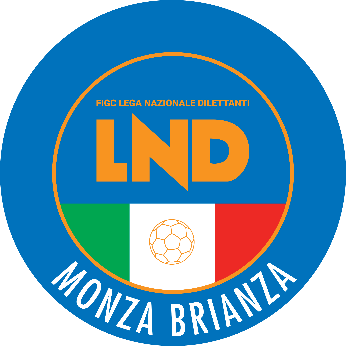 DELEGAZIONE PROVINCIALE DI MONZAVia Piave 7 -20900 MONZA  Tel. 039 2326135 - Fax 039 2304666 - e-mail: del.monza@lnd.itPEC: lndmonza@pec.comitatoregionalelombardia.itPEC GIUDICE SPORTIVO: giudicemonzabrianza@pec.comitatoregionalelombardia.ite-mail rapporti attività di base: adb.monza@lnd.itCanale telegram:@lndmonza  link: https://t.me/lndmonzahttps://t.me/lndmonzaORARIO APERTURALunedì 09:30-12:30/13:00-15:30/20:30-22:00Giovedì 13:30-16:00/20:30-22:00 
Martedì-Mercoledì-Venerdì 09:30-12:30/13:00-15:30Stagione Sportiva 2022/2023Comunicato Ufficiale N° 2 del 15/07/2022Pagamento IscrizioniLa procedura di iscrizione viene ultimata andando ad effettuare il pagamento dei documenti firmati elettronicamente in: == iscrizioni regionali e provinciali == pagamento documenti iscrizioni da portafoglio == selezionare i documenti da pagare == paga selezionati == digitare l' importo corretto == confermareStagione Sportiva 2022/2023Comunicato Ufficiale N° 2 del 15/07/2022Pagamento IscrizioniLa procedura di iscrizione viene ultimata andando ad effettuare il pagamento dei documenti firmati elettronicamente in: == iscrizioni regionali e provinciali == pagamento documenti iscrizioni da portafoglio == selezionare i documenti da pagare == paga selezionati == digitare l' importo corretto == confermareCAMPIONATI CALCIO MASCHILEDATE ISCRIZIONIEccellenza, Promozione, Coppa Italia6 luglio - 15 luglio 20221^ e 2^ categoria, Juniores Regionale Under 19, Under 18 Regionale, Under 17 Allievi, Under 16 Allievi e Under 15 Giovanissimi Regionali Coppa Lombardia (relativa alle categorie indicate)6 luglio - 21 luglio 20223° categoria, 3° categoria Under 21, Juniores Provinciale Under 19, Under 18 Provinciale3° categoria Under 19 - 3° categoria Under 21 RiserveCoppa Lombardia (relativa alle categorie indicate)Torneo Amatori6 luglio - 28 luglio 2022Under 16 / Under 17 Under 14 e Under 15 Provinciali calcio a 116 luglio sino al (vedere C.U. delle Delegazioni di competenza) e comunque entro la prima settimana di settembreCAMPIONATI CALCIO FEMMINILEDATE ISCRIZIONIDATE ISCRIZIONICalcio Femminile Eccellenza,Coppa Lombardia Femminile EccellenzaUnder 17 Allieve e Under 15 Giovanissime FemminiliCalcio Femminile Eccellenza,Coppa Lombardia Femminile EccellenzaUnder 17 Allieve e Under 15 Giovanissime Femminili6 luglio - 15 luglio 20226 luglio - 15 luglio 2022Pre-iscrizione a SGS Roma Calcio Femminile Promozione, Juniores Femminile Under 19Coppa Lombardia Femminile PromozioneCalcio Femminile Promozione, Juniores Femminile Under 19Coppa Lombardia Femminile Promozione6 luglio - 21 luglio 2022 6 luglio - 21 luglio 2022CAMPIONATI CALCIO A 5 MASCHILE/FEMMINILEDATE ISCRIZIONICalcio a Cinque serie C1 e C2, Coppa Italia, Coppa Lombardia Calcio a 5 C26 luglio - 21 luglio 2022Calcio a 5 serie DCalcio a Cinque Under 19 Under 23 Calcio a CinqueCoppa Lombardia (relativa alle categorie indicate)6 luglio - 28 luglio 20226 luglio - 20 settembre 2022CALCIO A 5 FEMMINILECoppa Italia6 luglio – 28 luglio 2022Calcio a Cinque Allievi Under 17,Calcio a Cinque Giovanissimi Under 15Coppa Lombardia (relativa alle categorie indicate)6 luglio – 20 settembre 2022CAMPIONATI E TORNEIDIRITTI DI ISCRIZIONETASSAASSOCIATIVAACCONTO SPESETOTALE DOVUTOcampionato di Eccellenza2.500,00 €300,00 €2.850,00 €5.650,00 €campionato di Promozione1.900,00 €300,00 €2.450,00 €4.650,00 €campionato di 1 categoria1.400,00 €300,00 €1.350,00 €3.050,00 €campionato di 2 categoria950,00 €300,00 €1.050,00 €2.300,00 €campionato di 3 categoria 660,00 €300,00 €800,00 €1.760,00 €campionato di 3 categoria U21 660,00 €300,00 €800,00 €1.760,00 €campionato di 3 categoria U19 610,00 €300,00 €800,00 €1.710,00 €campionato regionale juniores U19 800,00 €300,00 €1.100,00 €campionato provinciale juniores U19 610,00 €200,00 €810,00 €campionato regionale juniores U18 80,00 €300,00 €380,00 €campionato provinciale juniores U18 80,00 €200,00 €280,00 €attività amatori375,00 €300,00 €700,00 €1.375,00 €campionato regionale calcio femminile eccellenza 750,00 €300,00 €650,00 €1.700,00 €campionato provinciale calcio femminile promozione475,00 €300,00 €200,00 €975.00 €campionato juniores calcio femminile 275,00 €100,00 €375,00 €campionato regionale calcio a cinque serie C1 maschile 800,00 €300,00 €900,00 €2.000,00 €campionato regionale calcio a cinque serie C2 maschile 525,00 €300,00 €750,00 €1.575,00 €campionato provinciale calcio a cinque serie D maschile 425,00 €300,00 €275,00 €1.000,00 €campionato regionale calcio a cinque femminile 525,00 €300,00 €100,00 €925,00 €campionato regionale Under 23 calcio a cinque maschile 275,00 €300,00 €250,00 €825,00 €campionato regionale Under 21 calcio a cinque femminile 275,00 €100,00 €375,00 €campionato Under 19 calcio a cinque maschile e femminile 275,00 €100,00 €375,00 €Torneo Coppa Lombardia200,00 €200,00 €Torneo Coppa Lombardia Juniores100,00 €100,00 €Torneo Coppa Lombardia Femminile Eccellenza100,00 €100,00 €Torneo Coppa Lombardia Calcio a 5 Serie C2100,00 €100,00 €MATR.SOCIETA’CAT.SOC. SORTA DA FUSIONE945526A.S.D FARESE 19213CA.S.D. FARESE 1921MATR. 954807943156A.S.D. ORATORIO OSIO SOTTO2CA.S.D. FARESE 1921MATR. 954807MATR.SOCIETA’CAT.SOC. SORTA DA FUSIONE 62924A.S.D. LALLIO CALCIO2CA.S.D. LALLIO CALCIOMATR. 954801920559G.S.D. AMICI MOZZO 20081CA.S.D. LALLIO CALCIOMATR. 954801MATR.SOCIETA’CAT.SOC. SORTA DA FUSIONE 65404ASD VARZI FBCECCA.S.D. OLTREPO’ F.B.C.MATR. 954839934233ASD BRONI2CA.S.D. OLTREPO’ F.B.C.MATR. 954839MATR.SOCIETA’CAT.SOC. SORTA DA FUSIONE675259A.S.D. OLIMPIAGRENTAPROMA.S.D. GRENTARCADIAMATR. 954851947383A.S.D. ARCADIA DOLZAGO B1CA.S.D. GRENTARCADIAMATR. 954851MATR.SOCIETA’CAT.SOC. SORTA DA FUSIONE675740ASD AC CAVRIANPONTI3CA.S.D. UNION COLLI MORENICIMATR. 954902933817ASD MONZAMBANO3CA.S.D. UNION COLLI MORENICIMATR. 954902675217A.C.CESANO MADERNOSIGLACATEGORIAISCRIZIONI FINO ALA8ALLIEVI MONZA 06/07 (14° ANNO DI ETA’) UNDER 1704/08B8ALLIEVI FASCIA "B" MONZA 07 (14° ANNO DI ETA’) UNDER 1604/08G8GIOVANISSIMI MONZA 08/09 (5 2010 12° ANNO DI ETA’) UNDER 1504/08H8GIOVANISSIMI F."B MONZA 09 (5 2010 12° ANNO DI ETA’) UNDER 1404/08E8ESORDIENTI 9>9 12 anni MONZA 2010 (3 2011)08/09D8ESORDIENTI 9>9 11 anni MONZA 2011 (3 2012 10 ANNI Compiuti)08/09N8ES.MISTI 9>9 10/11/12 anni MZ 2010/2011 (2012 10 ANNI compiuti)08/09P8PULCINI 7>7 10 anni MONZA 2012 (3 2013*) 08/09R8PULCINI 7>7 9 anni MONZA 2013 (MOTIVARE RICHIESTA DEROGA 3 2014 8 ANNI COMPIUTI)08/09Q8PULCINI a7-- 9-10 anni MONZA 2012/201308/09U8PULCINI a7--- 8-9 anni MONZA 2013/2014  (8 anni compiuti )08/09:PPRIMI CALCI 8 anni --5v5 AUT.-MB –nati nel  201415/09:OPRIMI CALCI 7 anni-- 4v4 AUT.-MB—nati nel  201515/0981PRIMI CALCI 7-8anni    5<5 AUT.MB  nati nel 2014/201515/098PPICCOLI AMICI MONZA AUTUNNO    2016/2017 (5° anno compiuto)22/09